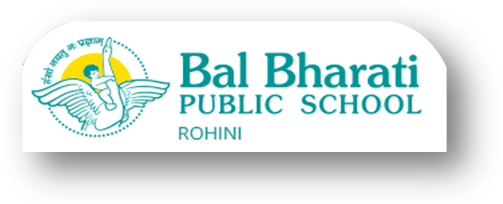 “My sun sets to rise again.”             – Robert Browning11.01.2021Dear ParentsThe whole world came to a standstill with the spread of the COVID – 19 pandemic and the sun seemed to have set on this Earth putting every one of us back into our walled world. Together, the world has been fighting the virus and together we shall work towards unlocking the schools to bring back formal schooling to our daily routines.In our first step to unlocking the school building, we promise to prepare ourselves in body and habits and step together into a sanitized and safe institute. The school has been working towards its preparedness to resume the classes but the effort would reap no benefits without your stellar support. To perpetuate the effective preparedness we bring to you an Online Training for School Preparedness Post Lockdown on Sunday, 17th January 2021 at 10:00 am. The session has been specially curated to cater to the parents and students (class X and XII, to begin with) by team AYAKSHA Healthcare Pvt. Ltd. Please download the Zoom App and log in through the given Zoom Meeting link.https://zoom.us/j/2158539678?pwd=clJqM1BtYlhQelJ2UTNVbloycnY2QT09 Meeting ID: 215 853 9678Passcode: BBPSRHYour active participation will make the session rewarding for all.RegardsGEETA GANGWANI(Principal)